TIME TABLE FOR M.Sc.  3rd SEMESTER (APPLIED CHEMISTRY) FOR THE SESSION 2022-2023W.E.F.   25.08.2023PJ: Dr. P Jena; JPD: Dr. J P Dhal; BT: Dr. B Tosh; GD: Dr. G Dalei; SD: Dr. S DasClass room: -SCR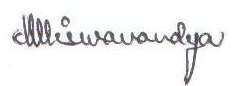     PIC, TIME TABLEDAY/ TIME9:00 AM-10.00 AM10-11 AM11 AM -12 PM12-1 PM1-2 PM2-3 PM3-4 PM4-5 PMMondayChem. Natural Products (BT)Analytical Technique-II (GD)Solid State Chemistry (JPD)LProject & Literature SearchProject & Literature SearchProject & Literature SearchProject & Literature SearchTuesdaySolid State Chemistry (JPD)Analytical Technique-II (GD)UProject & Literature SearchProject & Literature SearchProject & Literature SearchProject & Literature SearchWednesdayAnalytical Technique-II (GD)Solid State Chemistry (JPD)Chemistry of Natural Products (BT)NEnvironmental Chemistry Laboratory (SD/PJ)Environmental Chemistry Laboratory (SD/PJ)Environmental Chemistry Laboratory (SD/PJ)ThursdayProject & Literature SearchChemistry of Natural Products (BT)Solid State Chemistry (JPD)CProject & Literature SearchProject & Literature SearchProject & Literature SearchProject & Literature SearchFridayChemistry of Natural Products (BT)Analytical Technique-II (GD)HProject & Literature SearchProject & Literature SearchProject & Literature SearchProject & Literature SearchSaturday